Publicado en  el 22/02/2016 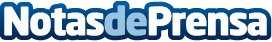 Murcia ha aprovechado la feria 'Holiday World' de Praga para promocionarse como destino de turismo senior Durante el certamen se han firmado los acuerdos que permitirán reactivar el puente aéreo San Javier-Praga. Turismo está negociando para aumentar la frecuencia de vuelos a este país y suma a Águilas como nuevo destino receptivoDatos de contacto:Nota de prensa publicada en: https://www.notasdeprensa.es/murcia-ha-aprovechado-la-feria-holiday-world Categorias: Internacional Viaje Murcia Turismo http://www.notasdeprensa.es